4 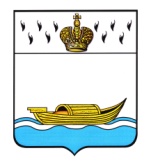 АДМИНИСТРАЦИЯВышневолоцкого городского округаРаспоряжениеот  07.04.2023                                                                                             № 417-рг. Вышний ВолочекО назначении ответственных лиц за организацию внедрения в образовательные организации Вышневолоцкого городского округа типовой модели действий нарушителя, совершающего на объекте образования преступление террористической направленности, и алгоритма действия персонала образовательных организаций, работников частных охранных организаций и обучающихся при совершении (угрозе совершения) преступления террористической направленностиВ целях реализации поручений антитеррористического комитета по Тверской области, национального антитеррористического комитета и Федерального оперативного штаба, на основании письма Министерства образования Тверской области (исх. от 05.04.2023 № 1-01-29/4757-ОК):1. Назначить Морозова Дмитрия Геннадьевича, Заместителя Главы Администрации Вышневолоцкого городского округа и Галкину Елену Леонидовну, руководителя Управления образования администрации Вышневолоцкого городского округа, ответственными за организацию внедрения в образовательные организации Вышневолоцкого городского округа типовой модели действий нарушителя, совершающего на объекте образования преступление террористической направленности, и алгоритма действия персонала образовательных организаций, работников частных охранных организаций и обучающихся при совершении (угрозе совершения) преступления террористической направленности.2. Разместить настоящее распоряжение на официальном сайте муниципального образования Вышневолоцкий городской округ в информационно-телекоммуникационной сети «Интернет».3. Контроль за исполнением настоящего распоряжения оставляю за собой.4. Настоящее распоряжение вступает в силу со дня его принятия.ГлаваВышневолоцкого городского округа                                                Н.П. Рощина